You might also consider joining one of the standing committees at St. Andrew’s or helping with the Sunday School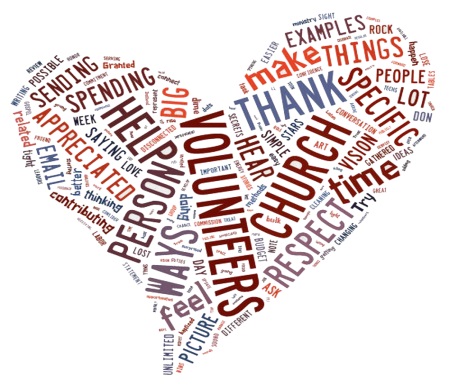 St. Andrew’sVolunteer JobsJanuary 2017JobJob DescriptionPrime/ChairAudio Visual EquipmentEnsure equipment is working properly for all services and events. Maintain and purchase equipment as needed.Ken SouliereAudit swapAttend an all-day Saturday workshop with other churches where financials are swapped for audit purposes. The treasurer attends along with two other members of St. Andrew’s. Teams swap books with other churches and conduct mini-audits.Brian HudsonChoir Manager/LibrarianMaintain library, manage choir communication, work with Music Director to plan choir events, concerts and fund raisers.Rhonda TeesChoir MemberAttend practices on Thursday evening (1.5 hrs.) and Sunday morning (30 min.) Undertake personal practice time as needed. Participate in worship, funeral and other special services, concerts and fundraisers as able.Music DirectorCollection during Sunday servicePass collection plate to all congregants. Once collected bring plate to front of church. Wait for prayer and deposit plate on communion table.Communications OfficerDesign and maintain website and Staying in Touch e-mail. Write messages and news articles. Ensure all communication is current and relevant. Redesign website as needed based on priorities and activities. Write annual Fundraising letter to members.Rhonda TeesGardeningPlant, weed, edge, prune, transplant and prepare beds for spring and winter.GreeterWelcome people as they arrive for services or events. Hand out bulletins. Answer questions or direct people to others who can provide answers and information.Preparing collection for depositIn conjunction with Nancy count the collections from Sunday service. This occurs during office hours the week after service.NancyReaderReview and practice passages. At the direction of the Minister and as indicated in the bulletin, read passages during service.Sign ManagerIn discussion with Minister determine what should be on the sign. Change sign regularly and as required.Margie ArgueJoan GillanWorship CandlesEnsure candles are filled with oil every Sunday. Ensure supplies (matches and oil) are purchased and available.Executive CouncilMarilyn SneddenStewardsBruce HudsonWorship and LifeJoan GillanMinistry & PersonnelDave WilsonSpecial EventsMargie ArguePastoral CareSunday SchoolBronwen Harmon